Istorijos pamoka ,, Mokyklos istorija“    2018m. rugsėjo 6d. istorijos mokytoja metodininkė  Dalia Adžgauskienė 5 klasės mokiniams gimnazijos muziejuje vedė istorijos pamoką ,,Mokyklos istorija“. Ji kartu su muziejaus vadove Danute Anušauskiene mokinius trumpai supažindino su Butrimonių miestelio mokyklų istorija: kokios mokyklos ir kada buvo įkurtos, kiek metų jos veikė, kaip keitėsi mokyklų pavadinimai ir t.t. Mokiniai apžiūrėjo muziejuje esančią ekspoziciją  apie mūsų mokyklos istoriją. Kraštotyrinkė IIIg kl. mok. Karolina Vinckaitė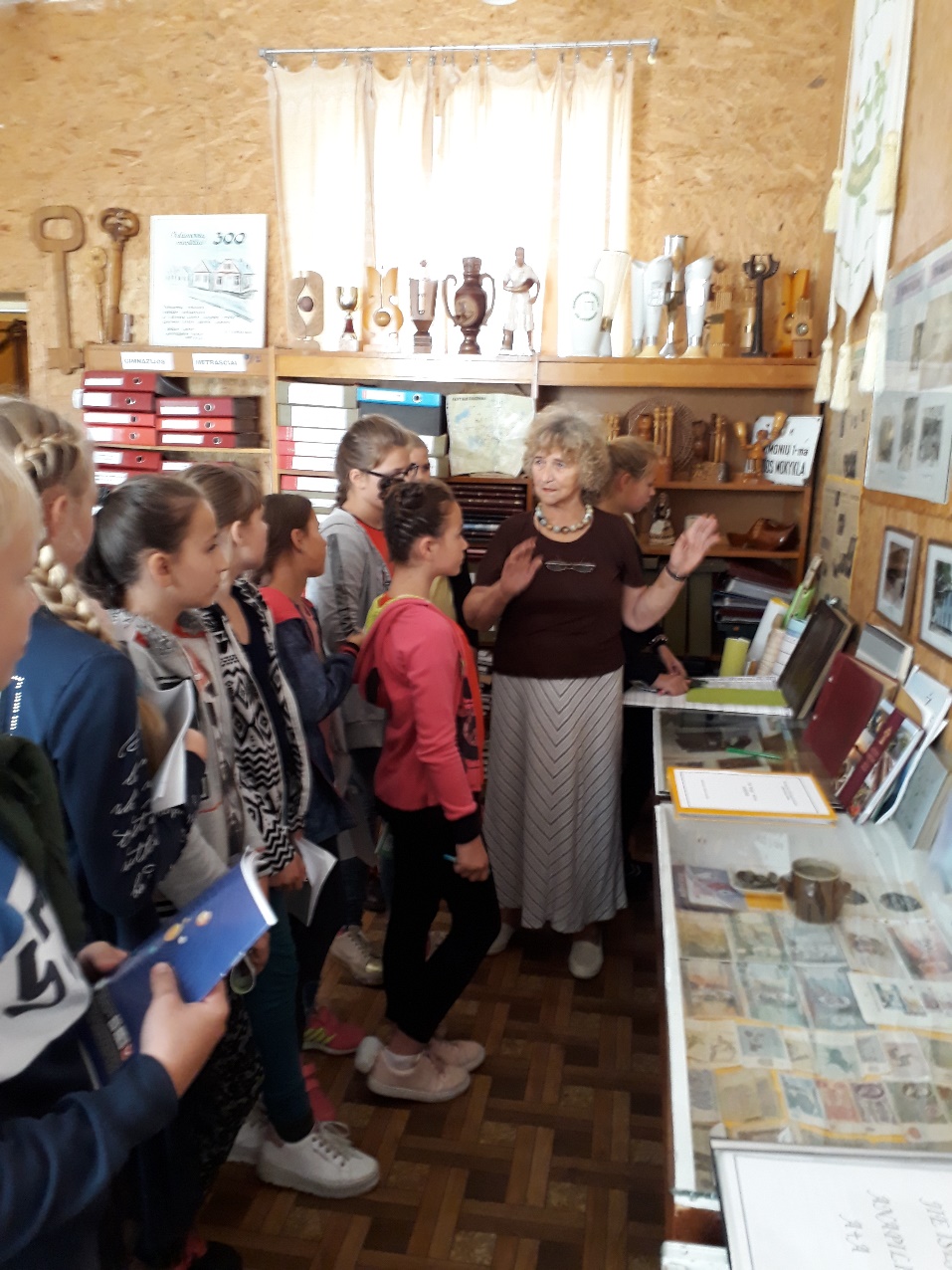 